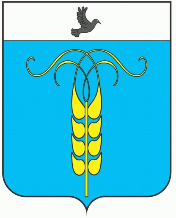 РЕШЕНИЕСОВЕТА ГРАЧЕВСКОГО МУНИЦИПАЛЬНОГО ОКРУГАСТАВРОПОЛЬСКОГО КРАЯ19 октября 2021 года                           с. Грачевка                                        № 119О внесении изменений в Положение о размерах и порядке выплаты ежемесячных и иных дополнительных выплат, премировании выборных должностных лиц местного самоуправления, осуществляющих свои полномочия на постоянной основе, и муниципальных служащих, замещающих должности муниципальной службы в органах местного самоуправления Грачевского муниципального округа Ставропольского края, утвержденное решением Совета Грачевского муниципального округа Ставропольского края  от 21 декабря 2020 года № 69В соответствии с Трудовым кодексом Российской Федерации,  Федеральными законами от 02 марта 2007 года № 25-ФЗ «О муниципальной службе в Российской Федерации» и от 01 июля 2021года  № 255-ФЗ «О внесении изменений в Федеральный закон «Об общих принципах организации и деятельности контрольно-счетных органов субъектов Российской Федерации и муниципальных образований» и отдельные законодательные акты Российской Федерации», Законами Ставропольского края от 24 декабря 2007 года № 78-кз «Об отдельных вопросах муниципальной службы в Ставропольском крае», и  от 29 декабря 2008 года  № 101-кз «О гарантиях осуществления полномочий депутата, члена выборного органа местного самоуправления, выборного должностного лица местного самоуправления» Совет Грачевского муниципального округа Ставропольского края РЕШИЛ:1. Внести изменения в Положение о размерах и порядке выплаты ежемесячных и иных дополнительных выплат, премировании выборных должностных лиц местного самоуправления, осуществляющих свои полномочия на постоянной основе, и муниципальных служащих, замещающих должности муниципальной службы в органах местного самоуправления Грачевского муниципального округа Ставропольского края, утвержденное решением Совета Грачевского муниципального округа Ставропольского края  от 21 декабря 2020 года № 69, согласно приложению.2. Настоящее решение вступает в силу со дня его обнародования и распространяется на правоотношения, возникшие с 30 сентября 2021 года.Председатель Совета Грачевского муниципального округа Ставропольского края                                                                      С.Ф.СотниковГлава Грачевскогомуниципального округаСтавропольского края                                                                      С.Л.Филичкин